“The Fire In Me” is a theatrical exploration of domestic violence in San Diego's Filipino community. In partnership with Asian Story Theater and Access Inc., playwright Thelma Virata de Castro interviewed diverse community members and wrote the play “The Fire in Me” based on these interviews. The interviewees include survivors, immigrants, family members, community leaders, and experts working in the field. Performed by professional actors, the play and following panel invite discussion about the topic of domestic violence in the context of culture, immigration status and gender roles.Synopsis: Lark, a Filipino American college student, lands an internship at a legal clinic for immigrant survivors of domestic violence. When her work triggers recognition of trauma in her own past, she retreats into the world of the Filipino soap opera The Fire in Me. Her family, friends, and the helpers around her fight to get her back.The performance is free and open to the public. Due to mature content, recommended for ages 18 and up. Reservations appreciated. For reservations, click here.2:00 pm – 2:30 pm Merienda (Filipino appetizers, desserts and drinks)2:30 pm – 3:30 pm Performance of play3:30 pm – 4:00 pm Panel Discussion4:00-4:30 pm Informal Meet the actorsFor more information and blog updates visit www.thefireinme2019.comThis program was made possible thanks to grant support from The San Diego Foundation, www.sdfoundation.org and support from California Humanities, a non-profit partner of the National Endowment for the Humanities. Visit www.calhum.org.Any views, findings, conclusions, or recommendations expressed in this program do not necessarily represent those of California Humanities or the National Endowment for the Humanities.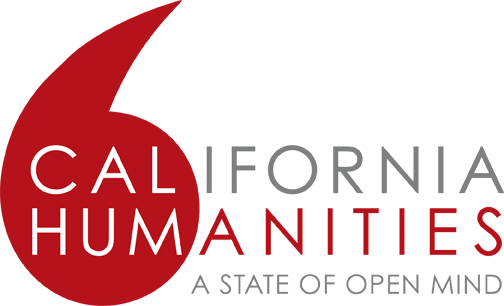 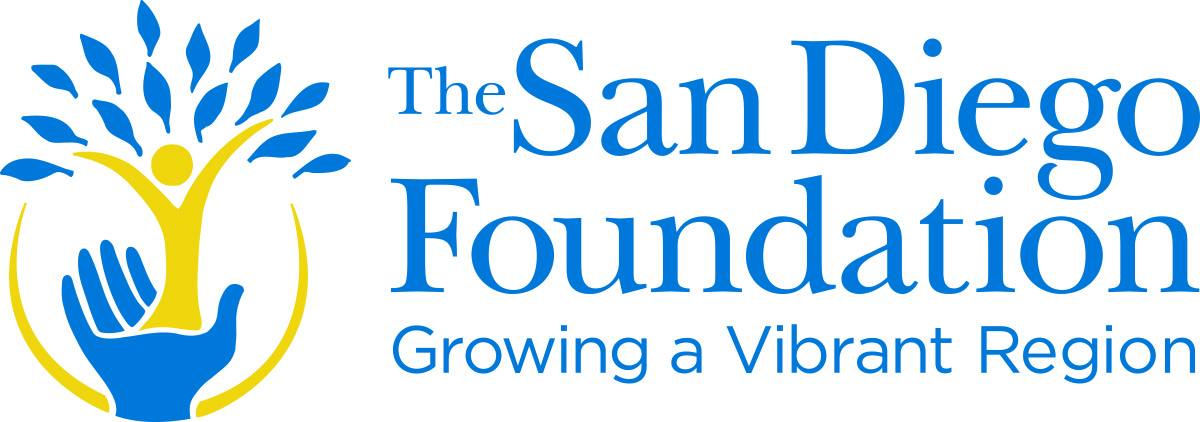 